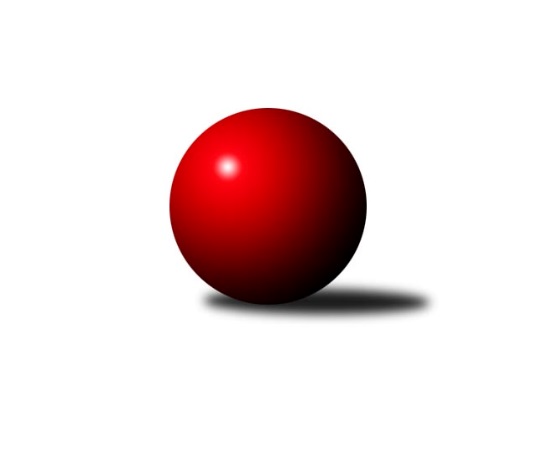 Č.11Ročník 2021/2022	2.1.2022Nejlepšího výkonu v tomto kole: 3210 dosáhlo družstvo: TJ Centropen Dačice2. KLZ B 2021/2022Výsledky 11. kolaSouhrnný přehled výsledků:TJ Sokol Husovice	- TJ Jiskra Otrokovice	6:2	3192:3125	13.0:11.0	11.12.TJ Centropen Dačice	- KK Šumperk	7:1	3210:2944	18.0:6.0	11.12.KK Slovan Rosice B	- KK Vyškov	0:8	       kontumačně		termín neurčenKK Zábřeh	- HKK Olomouc		dohrávka		9.3.KK Slovan Rosice B	- KK Šumperk	0:8	       kontumačně		termín neurčenKK Šumperk	- KK Slovan Rosice B	8:0	       kontumačně		termín neurčenTJ Jiskra Otrokovice	- TJ Centropen Dačice	5:3	3238:3237	13.5:10.5	19.12.HKK Olomouc	- KK Slovan Rosice B	8:0	       kontumačně		termín neurčenTabulka družstev:	1.	TJ Sokol Husovice	10	9	0	1	55.0 : 25.0 	135.5 : 104.5 	 3159	18	2.	KK Vyškov	10	6	2	2	50.0 : 30.0 	134.5 : 105.5 	 3160	14	3.	TJ Centropen Dačice	11	6	1	4	50.5 : 37.5 	137.0 : 127.0 	 3185	13	4.	TJ Jiskra Otrokovice	11	5	1	5	45.0 : 43.0 	142.5 : 121.5 	 3125	11	5.	KK Zábřeh	9	5	0	4	36.0 : 36.0 	111.5 : 104.5 	 3187	10	6.	HKK Olomouc	10	3	2	5	38.5 : 41.5 	123.5 : 116.5 	 3065	8	7.	KK Šumperk	10	2	1	7	34.0 : 46.0 	128.0 : 112.0 	 2962	5	8.	KK Slovan Rosice B	11	1	1	9	19.0 : 69.0 	71.5 : 192.5 	 2998	3Podrobné výsledky kola:	 TJ Sokol Husovice	3192	6:2	3125	TJ Jiskra Otrokovice	Markéta Gabrhelová	138 	 125 	 135 	143	541 	 3.5:0.5 	 453 	 108	125 	 115	105	Jitka Bětíková	Blanka Sedláková	143 	 139 	 116 	113	511 	 2:2 	 496 	 116	121 	 129	130	Renáta Mikulcová st.	Monika Pšenková	132 	 129 	 123 	131	515 	 4:0 	 484 	 127	120 	 113	124	Marta Zavřelová	Lenka Kričinská	142 	 128 	 128 	122	520 	 1:3 	 577 	 138	152 	 139	148	Monika Niklová	Lenka Hanušová	132 	 129 	 123 	146	530 	 0:4 	 575 	 141	134 	 133	167	Kateřina Fryštacká	Ivana Šimková	146 	 127 	 158 	144	575 	 2.5:1.5 	 540 	 146	143 	 126	125	Hana Stehlíkovározhodčí: Igor SedlákNejlepší výkon utkání: 577 - Monika Niklová	 TJ Centropen Dačice	3210	7:1	2944	KK Šumperk	Tereza Křížová	137 	 135 	 137 	141	550 	 4:0 	 476 	 114	127 	 118	117	Anna Vašíčková	Kristýna Macků	135 	 124 	 132 	119	510 	 1.5:2.5 	 507 	 140	124 	 120	123	Kateřina Zapletalová	Iveta Kabelková	138 	 131 	 113 	113	495 	 2.5:1.5 	 447 	 102	113 	 113	119	Brigitte Marková	Jindra Kovářová	133 	 134 	 151 	123	541 	 3:1 	 483 	 115	130 	 108	130	Lucie Vojteková	Veronika Brtníková	135 	 129 	 146 	152	562 	 4:0 	 499 	 129	122 	 138	110	Soňa Ženčáková	Klára Křížová	132 	 148 	 130 	142	552 	 3:1 	 532 	 130	144 	 134	124	Růžena Smrčkovározhodčí: Zdeněk BlechaNejlepší výkon utkání: 562 - Veronika Brtníková	 KK Slovan Rosice B		0:8		KK Vyškovrozhodčí: Jan BernatíkKONTUMACE	 KK Slovan Rosice B		0:8		KK Šumperkrozhodčí: Lea OlšákováKONTUMACE	 KK Šumperk		8:0		KK Slovan Rosice Brozhodčí: Pavel HeinischKONTUMACE	 TJ Jiskra Otrokovice	3238	5:3	3237	TJ Centropen Dačice	Renáta Mikulcová st.	111 	 99 	 128 	146	484 	 2:2 	 532 	 129	134 	 125	144	Tereza Křížová	Marta Zavřelová	116 	 133 	 139 	118	506 	 0:4 	 538 	 121	140 	 142	135	Jindra Kovářová	Hana Stehlíková	135 	 141 	 138 	146	560 	 3:1 	 506 	 112	118 	 152	124	Gabriela Filakovská *1	Monika Niklová	144 	 150 	 134 	133	561 	 4:0 	 529 	 143	135 	 123	128	Kristýna Macků	Tereza Divílková	146 	 145 	 131 	150	572 	 2:2 	 578 	 138	156 	 136	148	Veronika Brtníková	Kateřina Fryštacká	146 	 132 	 132 	145	555 	 2.5:1.5 	 554 	 127	152 	 132	143	Klára Křížovározhodčí: Divílek st. Michaelstřídání: *1 od 61. hodu Eva FabešováNejlepší výkon utkání: 578 - Veronika Brtníková	 HKK Olomouc		8:0		KK Slovan Rosice Brozhodčí: Milan SekaninaKONTUMACEPořadí jednotlivců:	jméno hráče	družstvo	celkem	plné	dorážka	chyby	poměr kuž.	Maximum	1.	Kateřina Fryštacká 	TJ Jiskra Otrokovice	561.63	369.2	192.4	3.6	6/7	(582)	2.	Hana Stehlíková 	TJ Jiskra Otrokovice	560.34	370.8	189.6	3.1	7/7	(575)	3.	Ivana Šimková 	TJ Sokol Husovice	555.90	370.1	185.9	3.9	5/6	(598)	4.	Markéta Gabrhelová 	TJ Sokol Husovice	553.05	367.8	185.3	3.4	5/6	(574)	5.	Jitka Killarová 	KK Zábřeh	552.92	372.7	180.2	2.1	5/5	(588)	6.	Romana Švubová 	KK Zábřeh	551.20	377.2	174.0	4.1	5/5	(587)	7.	Veronika Brtníková 	TJ Centropen Dačice	550.57	373.9	176.6	4.1	7/7	(578)	8.	Klára Křížová 	TJ Centropen Dačice	549.61	372.7	176.9	4.8	7/7	(591)	9.	Jana Vejmolová 	KK Vyškov	548.64	369.2	179.4	3.0	5/5	(564)	10.	Růžena Smrčková 	KK Šumperk	544.33	368.3	176.1	3.8	6/6	(564)	11.	Monika Niklová 	TJ Jiskra Otrokovice	542.71	364.9	177.8	5.9	7/7	(586)	12.	Silvie Vaňková 	HKK Olomouc	540.00	367.9	172.1	8.0	5/5	(594)	13.	Simona Koreňová 	KK Vyškov	539.20	362.5	176.7	4.6	5/5	(567)	14.	Tereza Křížová 	TJ Centropen Dačice	538.71	357.9	180.9	7.0	7/7	(562)	15.	Ilona Olšáková 	KK Slovan Rosice B	536.00	367.4	168.6	6.9	4/4	(552)	16.	Michaela Kouřilová 	KK Vyškov	534.81	356.2	178.6	5.1	4/5	(567)	17.	Lenka Horňáková 	KK Zábřeh	533.92	374.2	159.7	7.0	5/5	(610)	18.	Lenka Pouchlá 	HKK Olomouc	533.25	362.3	171.0	6.6	4/5	(573)	19.	Kateřina Zapletalová 	KK Šumperk	532.78	359.2	173.6	5.7	6/6	(576)	20.	Martina Dosedlová 	KK Slovan Rosice B	529.50	360.2	169.3	7.7	3/4	(567)	21.	Marcela Říhová 	HKK Olomouc	528.50	354.3	174.2	6.9	5/5	(550)	22.	Lenka Hanušová 	TJ Sokol Husovice	527.83	360.0	167.9	6.3	6/6	(575)	23.	Zuzana Štěrbová 	KK Vyškov	526.73	361.3	165.5	6.5	5/5	(560)	24.	Lenka Kričinská 	TJ Sokol Husovice	526.27	365.8	160.5	8.1	6/6	(583)	25.	Zuzana Kolaříková 	HKK Olomouc	524.90	369.6	155.4	8.0	4/5	(558)	26.	Blanka Sedláková 	TJ Sokol Husovice	524.27	362.0	162.2	7.1	6/6	(557)	27.	Kamila Chládková 	KK Zábřeh	523.75	353.8	170.0	6.0	4/5	(549)	28.	Jindra Kovářová 	TJ Centropen Dačice	522.33	359.4	162.9	9.9	6/7	(544)	29.	Lenka Hrdinová 	KK Vyškov	519.15	370.4	148.8	9.9	5/5	(550)	30.	Gabriela Filakovská 	TJ Centropen Dačice	513.33	367.8	145.5	13.5	6/7	(530)	31.	Jaroslava Havranová 	HKK Olomouc	512.00	345.4	166.6	6.3	4/5	(562)	32.	Olga Ollingerová 	KK Zábřeh	511.25	350.0	161.3	8.3	4/5	(519)	33.	Kristýna Macků 	TJ Centropen Dačice	510.20	352.5	157.7	9.3	5/7	(529)	34.	Marcela Balvínová 	KK Zábřeh	508.10	345.9	162.2	8.2	5/5	(541)	35.	Eva Putnová 	KK Slovan Rosice B	506.88	354.4	152.5	10.6	4/4	(542)	36.	Pavlína Březinová 	KK Slovan Rosice B	496.75	356.3	140.4	13.7	3/4	(523)	37.	Marta Zavřelová 	TJ Jiskra Otrokovice	494.60	344.3	150.3	10.7	7/7	(547)	38.	Hana Jáňová 	KK Šumperk	493.83	350.8	143.1	12.5	4/6	(510)	39.	Renáta Mikulcová  st.	TJ Jiskra Otrokovice	493.04	341.2	151.9	10.9	7/7	(531)	40.	Pavlína Gerešová 	KK Šumperk	492.63	345.5	147.1	12.4	4/6	(541)	41.	Šárka Palková 	KK Slovan Rosice B	489.33	340.7	148.7	6.0	3/4	(538)	42.	Veronika Dufková 	TJ Sokol Husovice	487.25	339.0	148.3	12.3	4/6	(509)	43.	Kristýna Klištincová 	KK Slovan Rosice B	466.69	325.7	141.0	13.9	4/4	(541)	44.	Adéla Příhodová 	KK Šumperk	464.80	334.1	130.7	15.0	5/6	(512)	45.	Brigitte Marková 	KK Šumperk	432.28	303.7	128.6	18.6	6/6	(487)		Tereza Divílková 	TJ Jiskra Otrokovice	572.00	372.0	200.0	2.0	1/7	(572)		Pavla Fialová 	KK Vyškov	541.33	365.5	175.8	5.0	3/5	(563)		Pavlína Marková 	TJ Centropen Dačice	532.50	380.0	152.5	6.0	1/7	(548)		Lenka Kubová 	KK Zábřeh	526.83	368.2	158.7	8.5	2/5	(542)		Monika Pšenková 	TJ Sokol Husovice	526.33	366.8	159.5	11.8	3/6	(538)		Michaela Kopečná 	TJ Centropen Dačice	526.25	364.0	162.3	5.8	2/7	(550)		Hana Jonášková 	TJ Jiskra Otrokovice	523.33	350.3	173.0	10.0	3/7	(563)		Eliška Novotná 	TJ Jiskra Otrokovice	520.00	354.0	166.0	12.0	1/7	(520)		Renáta Mikulcová  ml.	TJ Jiskra Otrokovice	520.00	357.3	162.8	10.0	2/7	(534)		Valerie Langerová 	KK Zábřeh	518.00	348.0	170.0	9.0	1/5	(518)		Eva Fabešová 	TJ Centropen Dačice	512.33	358.0	154.3	11.3	2/7	(533)		Kateřina Petková 	KK Šumperk	510.00	350.0	160.0	6.0	2/6	(536)		Soňa Ženčáková 	KK Šumperk	503.83	340.0	163.8	7.5	3/6	(542)		Denisa Hamplová 	HKK Olomouc	501.87	348.0	153.9	11.2	3/5	(534)		Lucie Trávníčková 	KK Vyškov	500.83	343.7	157.2	6.0	2/5	(515)		Petra Jeřábková 	KK Slovan Rosice B	500.25	351.0	149.3	11.0	1/4	(532)		Iveta Kabelková 	TJ Centropen Dačice	495.00	347.0	148.0	10.0	1/7	(495)		Alena Bružová 	KK Slovan Rosice B	494.00	334.0	160.0	9.0	1/4	(494)		Alena Kopecká 	HKK Olomouc	489.50	342.0	147.5	12.0	2/5	(545)		Dana Wiedermannová 	KK Zábřeh	485.00	353.0	132.0	12.0	1/5	(485)		Lucie Vojteková 	KK Šumperk	483.00	341.0	142.0	9.0	1/6	(483)		Helena Hejtmanová 	HKK Olomouc	482.83	340.2	142.7	15.0	2/5	(522)		Laura Neová 	TJ Sokol Husovice	477.00	337.5	139.5	14.5	2/6	(509)		Monika Maláková 	KK Vyškov	477.00	343.2	133.8	14.8	3/5	(514)		Anna Vašíčková 	KK Šumperk	476.00	332.0	144.0	15.0	1/6	(476)		Viktorie Vitamvásová 	KK Slovan Rosice B	464.00	339.5	124.5	14.0	2/4	(490)		Zuzana Kodadová 	TJ Centropen Dačice	460.00	330.0	130.0	12.0	1/7	(476)		Sabina Šebelová 	KK Vyškov	454.00	317.0	137.0	18.0	1/5	(454)		Karolína Havranová 	HKK Olomouc	452.50	326.0	126.5	18.5	2/5	(463)		Ivana Volná 	HKK Olomouc	450.75	318.0	132.8	19.3	2/5	(485)		Jitka Bětíková 	TJ Jiskra Otrokovice	450.33	317.7	132.7	16.0	3/7	(456)Sportovně technické informace:Starty náhradníků:registrační číslo	jméno a příjmení 	datum startu 	družstvo	číslo startu19658	Tereza Divílková	19.12.2021	TJ Jiskra Otrokovice	1x
Hráči dopsaní na soupisku:registrační číslo	jméno a příjmení 	datum startu 	družstvo	25847	Lucie Vojteková	11.12.2021	KK Šumperk	25844	Anna Vašíčková	11.12.2021	KK Šumperk	Program dalšího kola:15.1.2022	so	9:30	KK Šumperk - KK Vyškov	15.1.2022	so	10:30	TJ Sokol Husovice - KK Slovan Rosice B	15.1.2022	so	13:00	TJ Jiskra Otrokovice - HKK Olomouc	15.1.2022	so	14:00	TJ Centropen Dačice - KK Zábřeh	Nejlepší šestka kola - absolutněNejlepší šestka kola - absolutněNejlepší šestka kola - absolutněNejlepší šestka kola - absolutněNejlepší šestka kola - dle průměru kuželenNejlepší šestka kola - dle průměru kuželenNejlepší šestka kola - dle průměru kuželenNejlepší šestka kola - dle průměru kuželenNejlepší šestka kola - dle průměru kuželenPočetJménoNázev týmuVýkonPočetJménoNázev týmuPrůměr (%)Výkon3xMonika NiklováOtrokovice5772xMonika NiklováOtrokovice109.575775xIvana ŠimkováHusovice5755xIvana ŠimkováHusovice109.195756xKateřina FryštackáOtrokovice5756xKateřina FryštackáOtrokovice109.195753xVeronika BrtníkováDačice5624xJitka KillarováZábřeh A108.945624xJitka KillarováZábřeh A5621xJaroslava HavranováHKK Olomouc108.555603xJaroslava HavranováHKK Olomouc5604xVeronika BrtníkováDačice107.77562